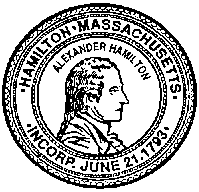 TOWN OF HAMILTON577 Bay Road/PO Box 429,  01936978-468-5570 x 3Carin A. Kale, Town Clerk2023 ANNUAL TOWN ELECTION OPEN POSITIONSNOMINATION PAPER DEADLINES  Nomination papers available		Tuesday, January 10, 2023*Last day to submit and file papers 		Thursday, February 16, 2023 – 5:00 p.m.	Last day to object or withdraw		Monday, March 6, 2023 – 5:00 p.m.* Nomination papers for town positions and for School Committee are available and to be filed at the Town Clerk’s Office.  Hamilton nomination papers require 37 signatures; School Committee nomination papers require 40 voter signatures from either town.2023 ELECTION DATES 	Annual Town Meeting		Saturday, April 1, 2023 - 9:00 a.m.	  Last day to register to VOTE	Wednesday, March 22, 2023 - 5:00 p.m.	Annual Town Election		Thursday, April 6, 2023 - 7:00 a.m. – 8:00 p.m.	  Last day to register to VOTE	Wednesday, March 11, 2023 - 5:00 p.m.	  Last day to apply for Vote by Mail	 Thursday, March 30, 2023 – 5:00 p.m.1.4.2023ELECTED BODYTERM# POSITIONS AVAILABLECURRENTLY HELD BYSELECT BOARD3 YEAR1James R. KnudsenTOWN CLERK3 YEAR1Carin A. KaleTOWN MODERATOR1 YEAR1William F. BowlerBOARD OF ASSESSORS3 YEAR1Joseph S. ShaktmanPLANNING BOARD3 YEAR2Margaret M. CrouchRichard L. BoroffHOUSING AUTHORITY1 YEAR (UNEXPIRED TERM)1Vacant due to resignationH-W LIBRARY TRUSTEE3 YEAR1Mary Jane BrownH-W REGIONAL SCHOOL COMMITTEE3 YEAR2Dana E. AllaraAnna I. Siedzik